I - заседание  4-созыва      КАРАР                                                                        			РЕШЕНИЕ06 октябрь 2016 й.                                     № 4                               06 октября 2016 г.Об избрании главы сельского поселения Усть-Табасский сельсовет муниципального района Аскинский  район Республики БашкортостанВ соответствии с частью 2 статьи 36 Федерального закона «Об общих принципах организации местного самоуправления в Российской Федерации», статьей 12 Закона Республики Башкортостан «О местном самоуправлении в Республике Башкортостан», частью 2 статьи 19 Устава сельского поселения Усть-Табасский сельсовет муниципального района Аскинский  район Республики Башкортостан и частью 2 статьи 6 Регламента Совета сельского поселения Усть-Табасский сельсовет муниципального района Аскинский  район Республики Башкортостан Совет сельского поселения Усть-Табасский сельсовет муниципального района Аскинский  район Республики Башкортостан р е ш и л:избрать Шарифисламова Барыя Нигаматьяновича, депутата от избирательного округа № 1, главой сельского поселения Усть-Табасский сельсовет муниципального района  Аскинский район Республики Башкортостан.Председательствующий на заседанииСовета сельского поселения Усть-Табассктй сельсоветмуниципального района Аскинский районРеспублики Башкортостан 							Г.Я. ФаершинаБАШҠОРТОСТАН РЕСПУБЛИКАҺЫАСҠЫН  РАЙОНЫМУНИЦИПАЛЬ РАЙОНЫНЫҢТАБАҪКЫ−ТАМАҠ АУЫЛ СОВЕТЫАУЫЛ  БИЛӘМӘҺЕ СОВЕТЫ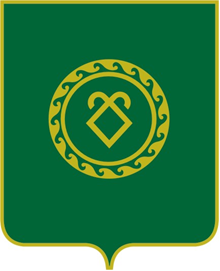 СОВЕТСЕЛЬСКОГО ПОСЕЛЕНИЯУСТЬ-ТАБАССКИЙ СЕЛЬСОВЕТМУНИЦИПАЛЬНОГО РАЙОНААСКИНСКИЙ РАЙОНРЕСПУБЛИКИ  БАШКОРТОСТАН